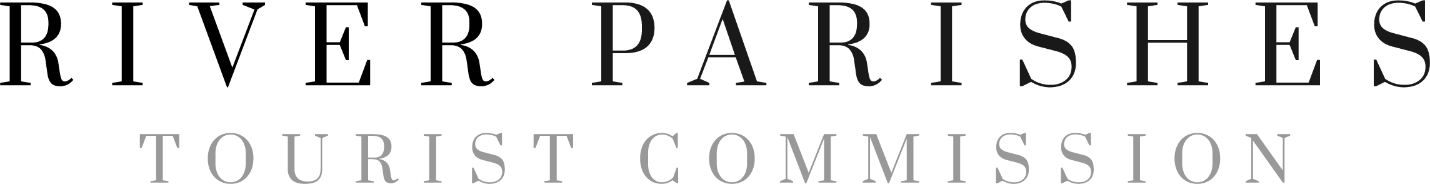 November 21, 2019Meeting Minutes Meeting AttendancePresent:		Peggy Joseph, Elizabeth Joseph, Garret Monti, Tracey Smith, Paul Aucoin, Camella LandryStaff:		Rena Jackson, Buddy Boe, Willma Harvey, Denise Burrell, Andre WatkinsAbsent:	 	Michelle JenkinsCall to Order – Peggy JosephPrayer –Elizabeth JosephPledge- Paul AucoinPublic Comment – Mary Becnel asked for support of the River Region Arts and Humanities Council grant request.Agenda – A motion was made by Tracy Smith and seconded by Garret Monti to approve the agenda. The motion was unanimously approved.October 2019 Minutes – A motion was made by Camella Landry and seconded by Elizabeth Joseph to amend the minutes to remove Dolores Florent from the list of Absent Commissioners. The motion was approved unanimously. A motion was made by Garret Monti and second by Paul Aucoin to approve the minutes as amended. The motion was approved unanimously.Financials –October 2019 - A motion was made by Garret Monti and seconded by Camella Landry to approve the October 2019 financials comparing budget figures to actuals. The motion was unanimously approved.Resolution 19-27 – 2019 2020 Budget AmendmentA motion was made to approve by Garret Monti and seconded by Tracy Smith. The motion was approved unanimous. Resolution 19-28 – Vehicle Use StipendA motion to approve was made by Tracy Smith and seconded by Paul Aucoin. The motion passed unanimously.Resolution 19-29 – Amend Resolution 18-40, 457B Plan AdjustmentA motion to table was made by Garret Monti and seconded by Elizabeth Joseph. The motion passed unanimously.Executive Director’s ReportOperationsDigital Content Manager -Mr. Boe introduced Andre Watkins to the Commission.Payroll Administration – Mr. Boe discussed the separation of payroll services from St. James Parish to begin in 2020.        Community EngagementRiver Region Cruise Terminal – Mr. Boe stated no developments had occurred since the last meeting but a meeting with the St. Philip’s church leadership was scheduled.Resolution 19-30 – 2020 River Parish Tourist Investment Grant AwardsA motion to approve was made by Garret Monti and seconded by Camella Landry. The motion was approved 4-0 with Tracy Smith and Paul Aucoin abstaining. Manchac Green Way FAM Tour – Willma Harvey discussed the upcoming event and invited the audience and commission to attend.Bonfires 2019 – Mr. Boe updated the board on the efforts of the commission to highlight bonfires throughout the state.        Destination PromotionResolution 19-31 – Creative, Public Relations, Product Development, and Strategic Planning Contract Authorization - A motion to approve was made by Garret Monti and seconded by Tracey Smith. The motion passed 5-1 with Commissioner Joseph voting against.DestinationNext Survey Update – Mr. Boe stated the results would be put on the website and a summary would be provided at a later meeting.River Reel Video – deferred until December.Garret Monti left the meeting.        	St. John Center / River Parishes Film Commission  St. John Center Bookings Report – Ms. Harvey updated the Commission on the activities at the Center.Resolution 19-32 – St. John Center Management CEA A motion to TABLE was made by Elizabeth Joseph and seconded by Tracey Smith. The motion passed unanimously.	  Communications –   Sales/Business DevelopmentSales Report – Ms. Harvey updated the board and provided the most recent sales report for the region and St. John CenterVIII	Chairman’s ReportElections – Chairman, Vice-Chairman, Secretary/Treasurer – Nov 21st  - ActionCHAIRMAN	- A motion was made to nominate Peggy Joseph as Chairman by Paul Aucoin and seconded by Tracy Smith. The motion passed unanimously.						VICE CHAIR	- A motion was made to nominate Garret Monti by Tracy Smith and seconded by Camella Landry. The motion was approved unanimously. SEC/TREAS	A motion was made to nominate Camella Landry by Tracy Smith and Paul Aucoin. The motion passed 4-1 with Elizabeth Joseph voting against. Next Board meeting –December 19th @ 10amMr. Gary Watson addressed the board regarding the RFP process and the DestinationNEXT Survey conducted earlier this year. Adjournment – A motion was made by Camella Landry and seconded by Tracy Smith. The motion was unanimously approved.